TANGMERE PARISH COUNCIL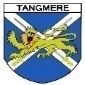 					                     Caroline Davison  Clerk to the Council				Tangmere Village Centre							Malcolm Road								               Tangmere								PO20 2HH							0203 904 0980						clerk@tangmere-pc.gov.ukTANGMERE PARISH COUNCILFULL COUNCIL MEETINGThursday 23 November 2023 Councillors are hereby summoned to attend the Full Council Meeting of Tangmere Parish Council to be held in the Main HallVillage Centre, Malcolm Road, Tangmere PO20 2HS on Thursday 23 November commencing at 7.00pm
16 November 2023 				                             		  Caroline DavisonParish ClerkAGENDAApologies for AbsenceTo receive apologies for absence and approve reasons for absence.Declarations of InterestTo receive from Members any declarations of disclosable pecuniary and non-pecuniary interests in relation to any items included on the Agenda for this meeting required to be disclosed by the Localism Act 2011 and the Tangmere Members’ Code of Conduct. MinutesTo approve as an accurate record the minutes of the Full Council Meeting held on 7 September 2023(These minutes have been circulated to members prior to this Meeting.) Chichester District Councillor ReportTo receive a report from the District Councillor, Councillor David Betts.West Sussex County Councillor ReportTo receive a report from the West Sussex County Councillor, Councillor Simon Oakley.Public ParticipationMembers of the public present may make representations or raise questions on issues included on the agenda. This session to be conducted in accordance with Standing Order 3 e to 3 k.  To include a representation by Sandra Cropper in respect of traffic issues in the Parish.Traffic Issues in TangmereTo receive a verbal report in respect of traffic issues in the Parish and an update following the Safer Travel to School meeting scheduled for 21 November 2023.Tangmere Strategic Development Location (TSDL) Working GroupAn initial meeting between the new TSDL working group, Chichester District Council and the developer was held on 2 October 2023.  At this Meeting the Parish Council representatives were made aware that the developers intended to transfer ownership of the area of land across which the access road to Saxon Meadow and the planned cycle and pedestrian path forming a strategic and vital part of the Tangmere Strategic Transport link creating connectivity between the new development and the existing village.  The Parish Council are looking to schedule another meeting with the developers in early December 2023.Recommended that the Parish Council makes a formal application to Chichester District Council and to the Developers for ownership of this area of land to be transferred to the Parish Council.Planning Applications and DecisionsTo consider the Council’s observations on the CDC planning applications made since last meeting (see attached list).To note the CDC planning decisions made since last meeting (see attached list).To receive notice of a meeting in respect of proposals for the development of Pump House Field to be held on 27 November 2023 at Boxgrove Village Hall commencing at 7.00pm.  Finance and GovernanceTo note the payments and receipts to end October 2023 for Parish Council and Village Centre.To note that the next Finance Committee Meeting has been scheduled for 28 November 2023 primarily to determine the budget for financial year 2024/25 and budgetary constraints.Operation WatershedTo note WSCC’s Decision relating to Tangmere Parish Council’s application for funding to works on Tangmere Road.  The Decision can be found at: Decision - Operation Watershed Active Communities Fund ECC04 (23/24) (moderngov.co.uk) . It is advised that this Decision does not come into effect until after the Call-in period ends. S106 Projects To receive update report from the Clerk in respect of the identified S106 projects and to determine recommendations therein.UK Shared Prosperity Fund (UKPF) and Rural England Prosperity Fund (REPF)https://www.chichester.gov.uk/sharedprosperityfundRecommended:that opportunities to seek grants from UKPF and REPF to support identified projects be explored with CDC to include but not limited to remodelling of changing room facilities, Phase 2 Village Centre Sustainability Project and improvements to the outdoor area of the Small Hall.that the Council delegates to the Clerk in consultation with the Chairman applications being submitted by deadline of 3 January 2023 for those projects where Council can meet the match funding requirements.Minutes & Reports from CommitteesTo receive and note the draft minutes for the Environment Committee Meeting      held on 3 October 2023The next Village Centre Meeting will be held on 12 December 2023To receive and note the draft minutes of the Finance Committee held on 5 October      2023.Key items from Committees requiring action or decision by Full Council have been included on this Agenda.CorrespondenceTo note any items of correspondence received since last meeting.Agenda Items for Future MeetingsTo include: Governance Documents and Policies Dates of Forthcoming Meetings	Unless otherwise stated all meetings to commence at 7.00pm.Exclusion of the Press and PublicRecommended that under the Public Bodies (Admission to Meetings) Act 1960, the public and representatives of the press and broadcast media be excluded from the meeting during the consideration of the following items of business as publicity would be prejudicial to the public interest because of the confidential nature of the business to be transacted.Staffing MattersPublic AttendanceMembers of the public are very welcome to attend this meeting.  If you would like to make comments or have a view on any item on this Agenda you wish to have taken into consideration, you are invited to write to the Clerk or contact a Parish Councillor prior to the meeting.Filming and Use of Social MediaDuring this meeting the public are permitted to film the Council in the public session of a meeting or use social media, providing it does not disrupt the meeting.  The audience should not be filmed.  You are encouraged to let the Clerk know in advance if you wish to film.  All members of the public are requested to switch their mobile devices to silent for the duration of the meeting.  (The Local Authorities (Executive Arrangements) (Meetings and Access to Information) (England) Regulations 2012).Tangmere Parish Council Meeting Full Parish Council Meeting – 23 November 2023Agenda Item 9i) Planning ApplicationsTG/23/02437/TCA - Case Officer: Henry Whitby Mr Simon Oakley 12 Nettleton Avenue Tangmere Chichester West Sussex Notification of intention to crown reduce by up to 3m (to previous pruning points) on 3 no. Apple trees (T4, T5 & T6), remove 1 no. (5m long) stem from south sector on 1 no. Plum tree (T3) and reduce east and north sectors by up to 2m on 1 no. Plum tree (T8). O.S. Grid Ref. 490373/106751 To view the application use the following link; https://publicaccess.chichester.gov.uk/online-applications/applicationDetails.do?activeTab=summary&keyVal=S335J0ER0ZU00TG/23/02355/DOM - Case Officer: Eleanor Midlane-Ward Mr Daniel Woodcock 2 Tangmere Road Tangmere Chichester West Sussex Single Storey Rear Extension. O.S. Grid Ref. 490504/106661 To view the application use the following link; https://publicaccess.chichester.gov.uk/online-applications/applicationDetails.do?activeTab=summary&keyVal=S2EXEBERN2C00 TG/23/02261/FUL - Case Officer: Alicia Snook City Of Edinburgh Council Land To The Rear Of Unit 3 Chichester Business Park City Fields Way Tangmere Construction of a connecting road. O.S. Grid Ref. 491131/106658 To view the application use the following link; https://publicaccess.chichester.gov.uk/online-applications/applicationDetails.do?activeTab=summary&keyVal=S1QUVKER0ZU00 TG/23/02125/FUL - Case Officer: Vicki Baker Ms Caroline Davison Tangmere Village Centre Malcolm Road Tangmere Chichester Alterations and resurfacing of the Village Centre car park with a permeable (full infiltration) flexible surface. O.S. Grid Ref. 490319/106553 To view the application use the following link; https://publicaccess.chichester.gov.uk/applications/applicationDetails.do?activeTab=summary&keyValTG/23/02138/DOM - Case Officer: Eleanor Midlane-WardMr Ryan Harvey129 Mannock Road Tangmere Chichester West SussexSingle-storey rear extension.TG/23/02186/DOM - Case Officer: Miruna TurlandMr and Mrs W and D UnderwoodNew Bury Farm Marsh Lane Easthampnett TangmereSingle storey side extensionTangmere Parish CouncilFull Parish Council MeetingAgenda Item 9ii) Planning DecisionsTG/23/01748/DOM Mrs J Spencer-Ellis 1 Barncroft Close Tangmere Chichester West Sussex PO20 2FE First floor west side extension, change garage use to create habitable accommodation with various alterations including changes to fenestration and replacement of cladding for render. PERMIT https://publicaccess.chichester.gov.uk/online-applications/applicationDetails.do?activeTab=summary&keyVal=RYGHM3ERLST00 TG/23/01947/DOM Mr David Loy 83 Easthampnett Lane East Hampnett Tangmere Chichester West Sussex PO18 0JY Single storey rear extension. PERMIT https://publicaccess.chichester.gov.uk/online-applications/applicationDetails.do?activeTab=summary&keyVal=RZQBOVERM5S00 TG/23/02158/TCA Dr Penelope Cave 1 Church Farm House Church Lane Tangmere Chichester West Sussex PO20 2HA Notification of intention to reduce height by 5m, reduce north sector by 3m and south sector by 2m on 1 no. Tulip tree (T1). Reduce height down to 2.5m (above ground level) on 1 no. Yew tree (T2). NOT TO PREPARE A TREE PRESERVATION ORDER https://publicaccess.chichester.gov.uk/online-applications/applicationDetails.do?activeTab=summary&keyVal=S166R7ERMNC00 TG/23/02157/TPA Joanna Stacy 4 Merlin Close Tangmere Chichester West Sussex PO20 2WA Reduce height by 4m, reduce widths by up to 2m and crown thin by 20% on 1 no. Lime tree (T1) subject to TG/91/01022/TPO. PERMIT https://publicaccess.chichester.gov.uk/online-applications/applicationDetails.do?activeTab=summary&keyVal=S166OSERMNA00 TG/23/02223/TCA Sue Mcgowan 2 Bayleys Cottages Tangmere Road Tangmere Chichester West Sussex PO20 2HE Notification of intention to crown reduce by 2m (back to previous pruning points) on 1 no. Italian Alder tree (T1). NOT TO PREPARE A TREE PRESERVATION ORDER https://publicaccess.chichester.gov.uk/online-applications/applicationDetails.do?activeTab=summary&keyVal=S1KZONERMRY00 TG/23/02017/PA1A Mr Nabil Ouertani 9 Church Lane Tangmere Chichester West Sussex PO20 2EZ Single storey extension to the rear (a) rear extension - 6m (b) maximum height - 2.70m (c) height of eaves - 2.70m. PLANNING PERMISSION NOT REQUIRED https://publicaccess.chichester.gov.uk/online-applications/applicationDetails.do?activeTab=summary&keyVal=S05WOTERMBO00 TG/23/01414/PLD D Woodcock 2 Tangmere Road Tangmere Chichester West Sussex PO20 2HW Single storey rear extension to rear elevation, not exceeding 4m in length and height. REFUSE https://publicaccess.chichester.gov.uk/online-applications/applicationDetails.do?activeTab=summary&keyVal=RWHNQVERL4400 Date of MeetingCommittee28 November 2023Finance Committee5 December 2023Meeting to Explore S106 Public Art Suggestions (closed)To commence at 6.00pm5 December 2023Environment Committee12 December 2023Village Centre Committee19 December 2023Finance Committee (Budget Setting – closed)11 January 2023Full Council23 January 2023TAAG